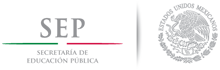 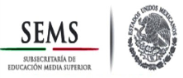                         REPRESENTACIÓN DE LA SUBSECRETARÍA DE EDUCACIÓN MEDIA SUPERIOR FEDERAL CHIHUAHUA
                                                           Planeación semestral      Semestre agosto- enero 2014-2015                                                                                       AVANCE PROGRAMÁTICOESTADÍSTICAPLANTEL:  CBTIS 122DOCENTE:    Ing. Carlos F.  Moreno rodríguezIng. Carlos F.  Moreno rodríguezGRUPO: 1 BASIGNATURA:  ALGEBRAASIGNATURA:  ALGEBRAMÓDULO:MÓDULO:SUBMÓDULO:SUBMÓDULO:SEMANATEMAS AVANCE REALPRÁCTICAS  25 – 29 Agosto0. Pre-algebra      0.1 Números Fraccionarios(Suma, Resta, multiplicación y división)6.25 /   1 - 5 Septiembre1. LENGUAJE ALGEBRAICO           1.1 Expresión algebraica     1.1.1 Notación 1.1.2 Representación algebraica de expresiones en lenguaje común.                                             1.1.3 Interpretación de expresiones algebr.                                 12.50 /8 – 12 Septiembre1.1.4 Evaluación numérica de expresiones algebraicas.              1.1.5 Expresiones algebraicas   1.1.6 Integración de contenidos 18.75/15 - 19 Septiembre2. OPERACIONES FUNDAMENTALES                                                       2.1 Adición y sustracción de monomios y polinomios 25.00/ 22- 26 Septiembre2.1 Multiplicación y división de monomios y polinomios 31.25/    29 Sep – 3 Oct2.2 Leyes de los exponentes y radicales  35.94/SUPERVISIÓN DE AVANCE PROGRAMÁTICOSUPERVISIÓN DE AVANCE PROGRAMÁTICOSUPERVISIÓN DE AVANCE PROGRAMÁTICOSUPERVISIÓN DE AVANCE PROGRAMÁTICOPRIMER PERÍODOOBSERVACIONES Y COMENTARIOS DEL AVANCE REAL:OBSERVACIONES Y COMENTARIOS DEL AVANCE REAL:OBSERVACIONES Y COMENTARIOS DEL AVANCE REAL:FECHA DE SUPERVISIÓN:FIRMASFIRMASFIRMASFIRMASDOCENTEJEFE DE DOCENTESTUTORJEFE DE GRUPOSEMANATEMAS AVANCE REALPRÁCTICAS6 - 10 Octubre3.1 Productos Notables 42.19/ 13 - 17 Octubre3.1 Productos Notables3.2 Factorización 48.44/20 - 24 Octubre3.2 Factorización  54.69/27 - 31 Octubre3.3 Fracciones algebraicas3.5 Recuperación de información  60.94/3- 7 Noviembre4. ECUACIONES                         4.1 Ecuaciones lineales con 1 incógnita                                    4.1.1 Resolución y evaluación de ecuaciones 65.63/ SUPERVISIÓN DE AVANCE PROGRAMÁTICOSUPERVISIÓN DE AVANCE PROGRAMÁTICOSUPERVISIÓN DE AVANCE PROGRAMÁTICOSUPERVISIÓN DE AVANCE PROGRAMÁTICOSEGUNDO PERÍODOOBSERVACIONES Y COMENTARIOS DEL AVANCE REAL:OBSERVACIONES Y COMENTARIOS DEL AVANCE REAL:OBSERVACIONES Y COMENTARIOS DEL AVANCE REAL:FECHA DE SUPERVISIÓN:FIRMASFIRMASFIRMASFIRMASDOCENTEJEFE DE DOCENTESTUTORJEFE DE GRUPOSEMANATEMAS AVANCE REALPRÁCTICAS10 - 14 Noviembre4.2 Ecuaciones con dos y tres incógnitas                                         4.2.1 Sistemas de ecuaciones  4.2.3 Métodos de solución 71.88/ 17 - 21 Noviembre4.2.3 Métodos de solución  78.13/24 - 28 Noviembre4.3 Ecuaciones cuadráticas  83.00/1 - 5 Diciembre 4.4 Graficación y aplicaciones 91.00/8 - 12 Diciembre4.5 Recuperación de información 100.00/ ESTADÍSTICAPRIMERA EVALUACIÓNSEGUNDA EVALUACIÓNTERCERA EVALUACIÓNCALIFICACIÓN FINALTOTAL DE ALUMNOSEste es el promedio de las tres calificaciones anterioresAPROBADOSTotal de alumnos aprobados en el semestreREPROBADOSTotal de alumno reprobados en el semestreDESERTORESCantidad de alumnos que iniciaron el curso y no concluyeron% DE APROBACIÓN% DE REPROBACIÓN% DE DESERCIÓNPROMEDIO DE CALIFICACIÓNPromedio de calificación final de todo el grupoFECHA LÍMITE DE ENTREGA DE CALIFICACIONES Esto lo determina control escolarFECHA DE ENTREGAFIRMA DE ENTREGAFIRMA DE RECIBIDO